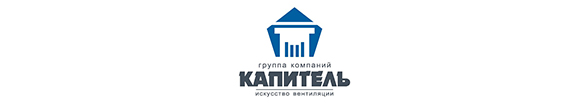                                    БЛАНК - ЗАКАЗА НА ЗАЩИТНЫЙ КОЗЫРЕК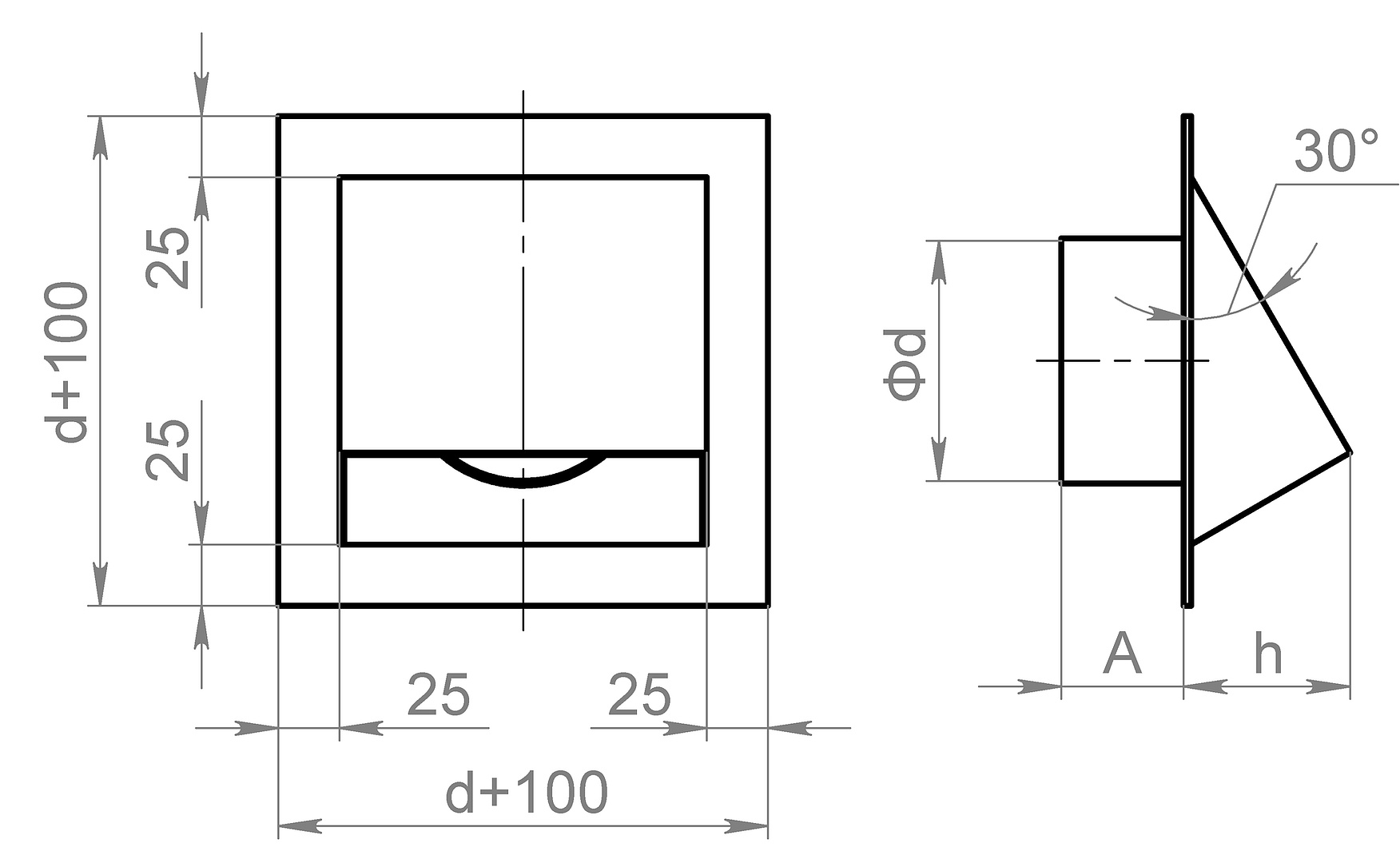 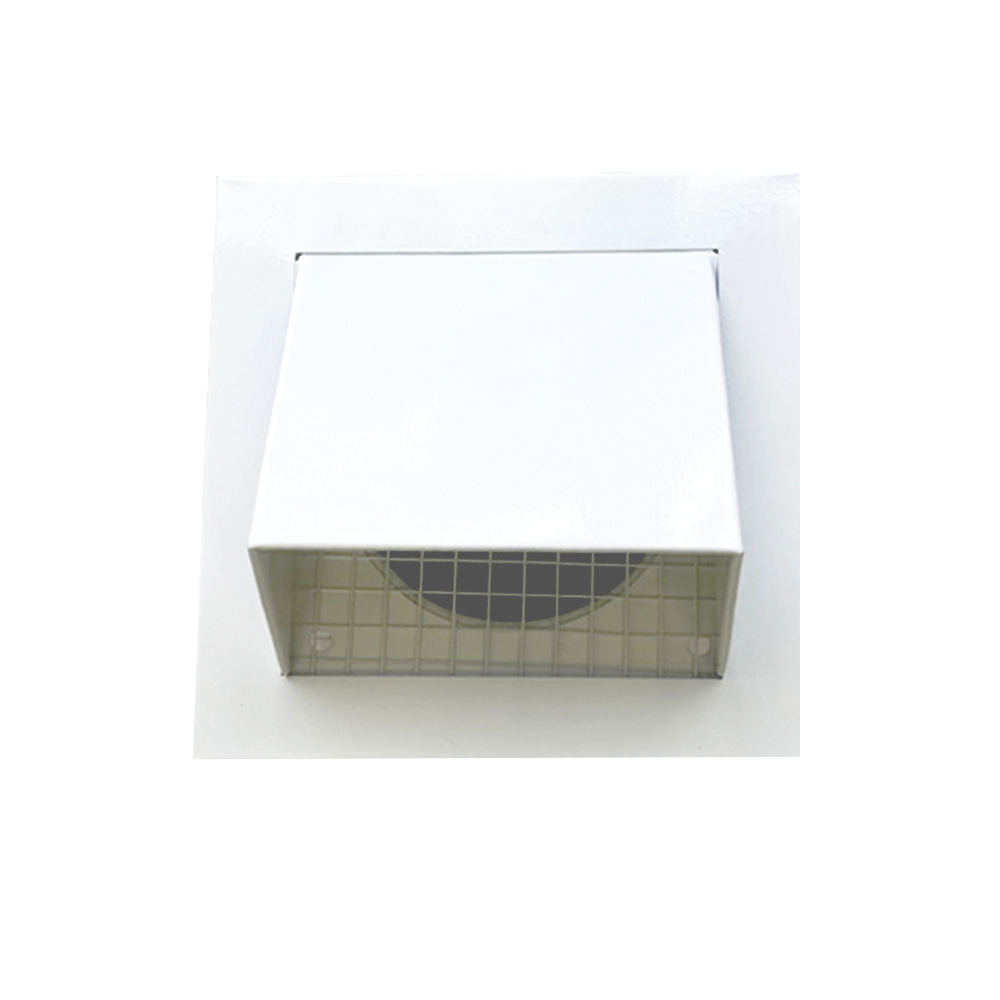 №Диаметр(мм)   Цвет по RALКоличествоПримечание